REQUEST FOR PROPOSAL/ QUALIFICATIONS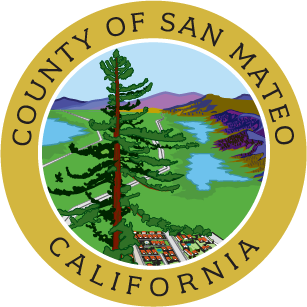 NO. 2023-001On-Call HCAI Architectural Design and Space Planning Services TABLE OF CONTENTSSECTION I - GENERAL INFORMATION	31.1	STATEMENT OF INTENT	31.2	BACKGROUND	31.3	DEFINITIONS	3SECTION II - SCOPE OF WORK AND SPECIAL PROVISIONS	62.1	SUMMARY	62.2	FINGERPRINTING AND BACKGROUND CHECKS	62.3	PREVAILING RATES	6SECTION III - INSTRUCTIONS FOR PROPOSERS	73.1	PRE-SUBMITTAL ACTIVITIES	7A.	Questions, Comments, Exceptions	7B.	Revisions to the Solicitation	7C.	Contact with County Employees	7D.	Pre-proposal conference and site visits	73.2	PROPOSAL CONTENT REQUIREMENTS	7A.	Proposal Format	7B.	Technical Proposal Contents	8C.	Supplementary Documents	8D.	Price Proposal	83.3	PROPOSAL SUBMISSION	8A.	Submit proposals as directed below.	8B.	Errors in Proposals	83.4	PROPOSER CERTIFICATIONS	93.5	WITHDRAWAL OF PROPOSALS	93.6	NO COMMITMENT	93.7	ESTIMATED QUANTITIES	103.8	PROPOSER SELECTION	10A.	Determination of Responsiveness	10B.	Proposal Evaluation	10C.	Determination of Responsibility	103.9	CONTRACT AWARD	10A.	Notice of Intent to Award	10B.	Award Procedure	10C.	Commencement of Performance	103.10	PROTESTS	10A.	Protest Eligibility, Format, and Address	11B.	Protest Deadlines	11C.	Protest Contents	11D.	Reply to Protest	11E.	No Stay of Procurement Action during Protest	113.11	PUBLIC RECORDS	11A.	General	11B.	Confidential Information	12SECTION IV - QUALIFICATIONS, EXPERIENCE, and EVALUATION CRITERIA	134.1	MINIMUM QUALIFICATIONS	134.2	ORGANIZATIONAL CAPACITY AND EXPERIENCE	13A.	Organizational Capacity:	13B.	Experience	134.3	REFERENCES	134.4	EVALUATION CRITERIA	13SECTION V - INSURANCE	145.1	SPECIAL INSURANCE REQUIREMENTS - CYBER LIABILITY	14SECTION VI - STANDARD TERMS AND CONDITIONS	15-:-GENERAL INFORMATIONSTATEMENT OF INTENTAs outlined in more detail in Section II – Scope of Work, this Request for Qualifications (RFP/Q) seeks On-Call Architectural Design and Space Planning Services.  The anticipated services may include various consulting needs as necessary for a variety of Capital Projects within the County of San Mateo managed under the Department of Public Works (“DPW” or “Department”). The target start date and term for the proposed services are subject to negotiation of a final agreement, through the completion of the projects. DPW intends to bring under contract up to three (3) on-call consulting firms to provide services on an as-needed basis with an aggregate fiscal obligation not to exceed $600,000.00 during a maximum individual term of three (3) years. Separate projects/assignments under each agreement will be issued as a “Task Order(s) – Notice(s) to Proceed” as warranted. The target commencement date for the proposed services is May 2023.BACKGROUNDThe County of San Mateo (the “County” or SMC) covers most of the San Francisco Peninsula. The region covers 744 miles and is home to nearly 800,000 residents. The County is made up of 20 incorporated cities. The County provides for the health and welfare of all people within its borders and serves as the local government for the unincorporated areas. Innovation thrives here in industries including bioscience, computer software, green technology, hospitality, financial management, health care, education and transportation. The County prides itself on how that prosperity fosters its commitment to protecting and enhancing the health, safety, welfare and natural resources of the community. The Department plans, designs, constructs, operates, manages and maintains all County-owned facilities to ensure they are safe and accessible to residents and clients of County agencies, the general public, and County employees. DPW has a budget of approximately $200 million and is staffed with over 300 employees in four divisions: Administrative Services and Airports, Engineering and Resource Protection, Facility Services, and Road Services, supporting the 46 special districts governed by the Board of Supervisors and administered by the Department. DEFINITIONSBusiness Day: Monday through Friday except for holidays as observed per the California Government Code.Confidential Information:Information in any form that is not generally known and treated as confidential by a party, including business, financial, statistical, and non-public personal information, trade secrets, know-how, applications, documentation, schematics, procedures, Personally Identifiable Information, information covered by legal privilege, and other proprietary information that may be disclosed or incorporated in materials provided to one party by the other, whether or not designated as confidential, whether or not intentionally or unintentionally disclosed, and whether or not subject to legal protections or restrictions.Contract Materials: Finished or unfinished documents, data, studies, maps, photographs, reports, specifications, lists, manuals, software, and other written or recorded materials produced or acquired by the Contractor pursuant to the Contract for or on behalf of the County, whether or not copyrighted. Contract: The agreement between the County of San Mateo and Contractor awarded pursuant to this solicitation.Contractor: The person or other entity awarded a Contract in conformance with the terms of this solicitation and any subsequently-agreed upon terms.County Data: All information, data, and other content, including Confidential Information and other information whether or not made available by the County of San Mateo or the County of San Mateo’s agents, representatives or users, to a Contractor or potential Contractor or their employees, agents, representatives or Subcontractors, and any information, data and content directly derived from the foregoing, including data reflecting user access or use. County Systems: The information technology infrastructure of the County or any of its designees, including computers, software, databases, networks, and related electronic systems. County: San Mateo CountyDeliverables: Goods or services required to be provided to the County under the Contract. DUNS (Data Universal Numbering System): A proprietary nine-digit number issued by Dun and Bradstreet, Inc. to identify unique business entities.Force Majeure: An event or circumstance not caused by or under the control of a party, and beyond the reasonable anticipation of the affected party, which prevents the party from complying with any of its obligations under the Contract, including acts of God, fires, floods, explosions, riots, wars, hurricane, sabotage, terrorism, vandalism, accident, governmental acts, and other events.Hosting: Storage, maintenance, and management of hardware, software, and the County of San Mateo Data by a party other than the County, on machines and at locations other than those operated by the County, where a party other than the County has regular responsibility for back-up, disaster recovery, security, upgrades, replacement, and overall responsibility for ensuring that all hardware and software continues to function as intended. Key Employee: Employees of the Contractor jointly identified by the County of San Mateo and the Contractor as possessing unique skill and experience that was a material consideration in the County’s decision to award a contract. Maintenance Updates: Any revision, update, improvement, modification, enhancement, correction, bug fix, patch, or new release for a system, platform, software or other product, including any change made as a result of applicable federal, State, or local law.Major Change: A change to the specified performance, maintainability, operation, power requirements, compatibility, measurement, user interface, reliability, quantity, scale, quality, terms, delivery method, or requirement of any product or service that affects the obligations of the parties or reflects a substantial alteration in circumstances surrounding the agreement or is of such a nature that knowledge of the change would affect a person’s decision-making process. PII (Personally Identifiable Information): Information in any format that can be used to identify a specific individual, either used alone or combined with other private or public information that can be linked in some way to a specific individual.Project Manager: The individual identified by the County of San Mateo as the County’s primary contact for the receipt and management of the goods and services required under the Contract.Subcontractor: Firms engaged by the Contractor to perform work or provide goods pursuant to the Contract, including vendors and suppliersTask Order or Purchase Order:A written request from the County of San Mateo to a vendor to provide goods or services, indicating types, quantities, prices, and delivery criteria.SCOPE OF WORK AND SPECIAL PROVISIONSSUMMARYThe County is seeking qualified On-Call Architectural Design and Space Planning Consultant Services for health facilities including acute-care facilities. The selected firms should anticipate being called upon to deliver a variety of project types of varying degrees of complexity and scale. Some of the projects that may be requested include early-stage design services such as needs assessment, programming, concept design, schematic design, feasibility studies, mid- and late-stage projects with design and engineering services related to design development, construction documentation,  construction administration, and project closeout under the purview of the Department of Health Care Access and Information (HCAI). Requested services may involve an entire project or for a portion of a project or for any project phase. Specific to project onsite responsiveness, architectural firm and space planning firm’s respective subconsultants shall be within proximity of the County of San Mateo whereby a same day project site visit requires immediate attention.The scope of service to provide shall be in accordance with the California Code of Regulations –Title 24 requirements, latest edition and all other applicable codes and standards, and will include but not be limited to the following scope:Providing the County with an estimated budget for the recommendations, taking into consideration the various location scenarios, as well as timelines for completion and benchmarks for use in tracking the project.Ongoing architectural consultation services throughout the duration of a projectLength of Agreement:  The anticipated duration of the agreement will be for three (3) years, with the term tentatively to begin May 2023.FINGERPRINTING AND BACKGROUND CHECKSPotential staff may be required to pass a Live Scan (DOJ and FBI) background check at the contractor’s expense prior to working in County facilities. Potential staff shall follow the directions provided by the Deputy Director of Facilities or his designee to complete this process and will not begin work in a County facility until they have been officially notified in writing by the Deputy Director of Facilities that they have received background clearance.PREVAILING RATESThe services contemplated under this procurement include “public works”. For all such work funded by this Agreement, the Contractor is required to comply with state prevailing wage law, Chapter 1 of Part 7 of Division 2 of the Labor Code, commencing with Section 1720 and Title 8, California Code of Regulations, Chapter 8, Subchapter 3, commencing with Section 16000, for any “public works” as that term is defined in the statues, including all applicable flowdown provisions. For purposes of complying with prevailing wage laws, the Contractor must comply with the provisions applicable to an awarding body. (https://www.dir.ca.gov/Public-Works/Prevailing-Wage.html)INSTRUCTIONS FOR PROPOSERSPRE-SUBMITTAL ACTIVITIESQuestions, Comments, Exceptions Submit questions, comments, and exceptions, including notifications of apparent errors, to Roxanne Maquinana, rmaquinana@smcgov.org by the deadline for questions, comments and exceptions.  Questions and comments received after the deadline may not be acknowledged.Request for changesIf requesting changes to a part of this solicitation, identify the specific words or phrases and the sections and paragraphs in which they occur. State the reason for each request and provide alternative suggested language. Failure to submit requests by the deadline will be deemed a waiver of any exception. The County’s consideration of a suggestion does not imply acceptance. If sufficient proposals are received with no requested changes, the County may reject those requesting changes.Revisions to the SolicitationThe County may cancel, revise, or reissue this solicitation, in whole or in part, for any reason. Revisions will be posted as addenda on the Department’s website https://publicworks.smcgov.org . Proposers are responsible for ensuring that they have received all addenda from Public Works.Contact with County EmployeesViolation of the following prohibitions may result in a proposer being found non-responsible, barred from participating in this or future procurements, and becoming subject to other legal penalties.As of the issuance date of this RFP/Q and continuing until it is canceled or an award is made, no proposer or person acting on behalf of a prospective proposer, may discuss any matter relating to the RFP/Q with any officer, agent, or employee of the County, other than through Public Purchase, to the Authorized Contact Person, or as outlined in the evaluation or protest procedures. Proposers may not agree to pay any consideration to any company or person to influence the award of a contract by the County, nor engage in behavior that may be reasonably construed by the public as having the effect or intent of influencing the award of a contract.  Pre-proposal conference and site visits If a pre-proposal conference or site visit is scheduled, answers to questions raised prior to and at the events will be posted on the Department’s website www.smcgov.org/publicworks.  PROPOSAL CONTENT REQUIREMENTSProposal Format Number all pages of the proposal. Label and order each section as follow:Cover letter - no longer than one page, signed by an individual authorized to execute legal documents for the proposer, identifying the materials submitted.Authorized contacts - identify the name and title the person to contact regarding the proposal, as well as all other individuals authorized to represent the organization in contract negotiations.Table of Contents - listing all major topics and their respective page numbersExceptions to the solicitation, or to the final revised solicitation, if anyTechnical Proposal Supplementary Documents, as requestedPrice ProposalTechnical Proposal ContentsExplain responses so as to be understood by people unfamiliar with industry jargon. Use drawings, diagrams, schematics and illustrations as needed, but do not simply refer readers to an exhibit or other section of the proposal in lieu of a complete response.Addressing each requirement outlined in this solicitation in the order presented, describe how the requested goods and services will be provided. Specify any needs for physical space or equipment that the County must provide during the engagement.Explain how work, equipment, and knowledge will be transitioned to the County or a new vendor at the end of the contract period. Supplementary DocumentsIf additional documents and materials are appropriate, or have been requested by the County, provide in the following order as applicable: Minimum Qualifications, using County forms if provided. Organizational Capacity and Experience, describing work of a similar nature undertaken for a similar entity.Financial Documents.Samples, drawings, illustrations and related items.Attachments, certifications, and forms, executed as applicable.Price ProposalPlace all cost and pricing data in a separate sealed envelope clearly marked “PRICE PROPOSAL”. If forms and templates are provided for the Price Proposal, use them without modification. Failure to use the forms or templates provided, or modification of them, may result in rejection of the entire proposal. Alternative Price Proposals may be submitted, but only in addition to, not in lieu of, the requested Price Proposal. If submitting an alternative Price Proposal, clearly identify it as an alternative. Include prices for the base period of service and if applicable, for each additional year including option years.Unless otherwise indicated, when applicable, in the price of an item, include all licenses required for operation, as well as upgrades and revisions to software over the term.PROPOSAL SUBMISSIONSubmit proposals as directed below. Hard copy submissions If hard copy submissions are also requested, submit proposals with all required documents in a sealed package to the designated County mailing address. Within the package, submit the Technical Proposal and the Price Proposal in separate envelopes. Clearly mark the following information on the outside of the package:Proposer NameReturn addressSolicitation title Solicitation numberSubmit proposals and all required documentation to physically reach the designated address by the Due Date and Time. Electronic Copy SubmissionsWithin the above package, submit a memory stick with the Technical Proposal, the Price Proposal, and all required documents into separately named files.Clearly mark each file name with the following information:Proposer NameSolicitation title Solicitation numberProposal TypeSubmit proposal with all required documents within the Hard Copy submission sealed package to the designated County Mailing Address. (c)   Hand-written responses, whether submitted electronically, will be rejected, with the exception that signatures may be hand-written.Conflicts between Certain RequirementsPrior to the submission deadlines and solely relating to a determination of the timeliness of questions, comments, and proposal submissions, information displayed on the Department of Public Works website will take precedence in the event of a discrepancy between that information and the information within the solicitation documents. For all other discrepancies, the information in the solicitation documents will take precedence.Errors in ProposalsThe County will not be liable for any errors in proposals. Proposals may be rejected as unresponsive if they are incomplete, are missing pages or information, or cannot be opened for any reason. The County may waive minor irregularities, but such waiver will not modify any remaining RFP/Q requirements. PROPOSER CERTIFICATIONSBy submitting a proposal, each proposer certifies under penalty of perjury that:Its submission is not the result of collusion or any other activity that would tend to influence the selection process directly or indirectly; and Proposer is able or will be able to comply with all requirements of this solicitation at the time of contract award; andNeither proposer, its employees, nor any affiliated firm providing the requested goods and services has prepared plans, specifications, terms, or requirements for this solicitation, or has any other actual or potential conflict of interest; andProposer is aware of the provisions of Section 1090 et seq. and Section 87100 et seq. of the California Government Code relating to conflict of interest of public officers and employees and is unaware of any financial or economic interest of any County officer or employee relating to this solicitation. WITHDRAWAL OF PROPOSALSProposals may be withdrawn, modified, or replaced at any time prior to the Due Date and Time. After that time, whether a new solicitation is issued for the same subject matter, withdrawal of a proposal may preclude the proposer from participating in the procurement as a proposer or subcontractor, except that an original equipment manufacturer may participate indirectly through a reseller.   NO COMMITMENTNeither submission of a proposal nor the County’s receipt of proposal materials confers any right to the proposer nor any obligation on the County. This RFP/Q does not commit the County to award a contract, nor will the County defray any costs incurred in preparing proposals or participating in any presentations or negotiations.ESTIMATED QUANTITIESIf the solicitation results in an indefinite quantity or a requirements Agreement, the goods and services actually requested by the County may be less than the maximum value of the Agreement and there is no guarantee, either expressed or implied, as to the actual quantity of goods and services that will be authorized under the Agreement.PROPOSER SELECTION At any time in the evaluation process, the County may request clarifications from proposers.Determination of ResponsivenessA responsive proposal conforms to the instructions set forth in this solicitation and any modifications to it. Non-responsive proposals will be rejected. The County, in its sole discretion, may waive non-consequential deviations if the deviations cannot have provided an advantage over other proposers. Proposal Evaluation The County will establish an evaluation committee which will evaluate responsive proposals based on the criteria specified in the solicitation. The committee may then recommend one or more top-ranked proposers for final negotiation of contract terms, or may invite one or more proposers for oral presentations and demonstrations, following which those proposers may be allowed to amend their proposals. After evaluating presentations and amended proposals, the committee may recommend one or more top-ranked proposers for final negotiation of contract terms. Determination of ResponsibilityThe County will make a determination of the responsibility of any proposer under consideration for award, taking into consideration matters such as the proposer’s integrity, compliance with public policy and laws, past performance, fiscal responsibility, trustworthiness, financial and technical resources, capacity, and experience to satisfactorily carry out its responsibilities. The County will notify any proposer found non-responsible and allow the finding to be contested.CONTRACT AWARDNotice of Intent to AwardOnce a decision has been made to award a contract to one or more proposers, the County will post a Notice of Intent to Award, notifying the remaining proposers of their non-selection. The posting may be inclusion of the recommendation to award as an agenda item on the Board of Supervisors schedule.Award ProcedureContract negotiations are neither an offer nor an implicit guarantee that a contract will be executed. Award, if made, will be to the responsive, responsible proposer offering the overall best value to the County for the services and goods described in this solicitation, or as applicable, for a specific portion of the services and goods described. Any agreement reached will be memorialized in a formal agreement using the attached Standard Agreement template. Commencement of PerformanceAfter all parties have signed the Agreement, the County will notify the proposer and performance may proceed. Prior to County execution of the Agreement, no County employee may authorize work. Any work performed prior to that time may be uncompensated. PROTESTSProtests that do not comply with the protest procedures outlined below will be rejected.Protest Eligibility, Format, and AddressProtests or objections may be filed regarding the procurement process, the content of the solicitation or any addenda, or contract award. The County will only review protests submitted by an interested party, defined as an actual or prospective proposer whose direct economic interest could be affected by the County’s conduct of the solicitation. Subcontractors do not qualify as interested parties.  Submit protests to Program Services Manager by e-mail to rmaquinana@smcgov.org or by hard copy to: Roxanne Maquinana, Department of Public Works, 555 County Center, 5th Floor, Redwood City, CA 94063.Protest DeadlinesSubmit protests with any supplemental materials by 5:00 p.m. PST, as appropriate, on the deadlines set forth below. The date of filing is the date the County receives the protest, unless received after 5:00 p.m. PST, or on other than a Business Day, in which case the date of filing will be the next Business Day. Failure to file by the relevant deadline constitutes a waiver of any protest on those grounds. Supplemental materials filed after the relevant deadline may be rejected by the County. If relating to the content of the solicitation or to an addendum, file within five Business Days after the date the County releases the solicitation or addendum.If relating to any notice of non-responsiveness or non-responsibility, file within five Business Days after the County issues such notice. If relating to intent to award, file within five Business Days after the County issues notice of Intent to Award. No protests will be accepted once actual award has been made. Protest ContentsThe letter of protest must include all of the following elements: Detailed grounds for the protest, fully supported with technical data, test results, documentary evidence, names of witnesses, and other pertinent information related to the subject being protested; and   The law, rule, regulation, ordinance, provision or policy upon which the protest is based, with an explanation of the violation. Protests that simply disagree with decisions of the Evaluation Committee will be rejected.Reply to ProtestThe County will send a written response to the protestor and to any other party named in the protest. No Stay of Procurement Action during ProtestNothing in these protest requirements will prevent the County from proceeding with negotiations or awarding a purchase order or contract while a protest is pending.PUBLIC RECORDSGeneralAll proposals, protests, and information submitted in response to this solicitation will become the property of the County and will be considered public records. As such, they may be subject to public review. Any contract arising from this RFP/Q will be a public record. Submission of any materials in response to this RFP/Q constitutes: Consent to the County’s release of such materials under the Public Records Act without notice to the person or entity submitting the materials; and Waiver of all claims against the County and/or its officers, agents, or employees that the County has violated a proposer's right to privacy, disclosed trade secrets, or caused any damage by allowing the proposal or materials to be inspected; andAgreement to indemnify and hold harmless the County for release of such information under the Public Records Act; and Acknowledgement that the County will not assert any privileges that may exist on behalf of the person or entity submitting the materials. Confidential InformationThe County is not seeking proprietary information and will not assert any privileges that may exist on behalf of the proposer. Proposers are responsible for asserting any applicable privileges or reasons why a document should not be produced in response to a public record request. If submitting information protected from disclosure as a trade secret or any other basis, identify each page of such material subject to protection as “CONFIDENTIAL”.  If requested material has been designated as confidential, the County will attempt to inform the proposer of the public records request in a timely manner to permit assertion of any applicable privileges. Failure to seek a court order protecting information from disclosure within ten days of the County’s notice of a request to the proposer will be deemed agreement to disclosure of the information and the proposer agrees to indemnify and hold the County harmless for release of such information.  Requests to treat an entire proposal as confidential will be rejected and deemed agreement to County disclosure of the entire proposal and the proposer agrees to indemnify and hold the County harmless for release of any information requested.Trade secrets will only be considered confidential if claimed to be a trade secret when submitted to the County, marked as confidential, and compliant with Government Code Section 6254.7.QUALIFICATIONS, EXPERIENCE, and EVALUATION CRITERIA MINIMUM QUALIFICATIONS Proposals will be accepted only from organizations that meet the following required qualifications at the time of proposal submission: The proposer has been actively and normally engaged in space planning or architectural design services described in this solicitation for the past 5 years. The proposer is legally authorized to do business in the State of California.ORGANIZATIONAL CAPACITY AND EXPERIENCE Provide all of the following regarding the prime proposer and if applicable, all joint proposers. Organizational Capacity:Titles and names of staff members who will be on the team responsible for the project, as well as the expected availability of the various individuals. If requested, include the resume of a dedicated, full-time project manager.All applicable licenses and license numbers relevant to the project, the names of the holders of those licenses, and the names of the agencies issuing the licenses.If portions of work will be performed by subcontractors, names of proposed subcontractors other than suppliers and descriptions of their respective responsibilities. ExperienceThe number of years providing services similar to those contemplatedThe number of years providing services to government entitiesREFERENCESProvide at least three references from successfully completed projects of similar nature to that described in this solicitation, including the name of the organization for which work was performed, and the name, phone number, and e-mail address of an individual at the organization who was responsible for managing and accepting the work. Ensure that contact information is current. If the County cannot contact the reference because of incorrect or out-of-date information, the reference will be deemed not to have been provided.EVALUATION CRITERIAProposals will be evaluated in accordance with the following evaluation criteria:45% - Method and approachApparent understanding of the scope of services to be providedAppropriateness of the proposed solution/services30% - Experience and organizational capacity Qualifications and experience of both the proposer and key personnel Experience with other public agencies Organizational resources and staff, apparent ability to meet any required timelines or other requirements25% - Price INSURANCE Provide evidence of insurance for each of the checked categoriesSPECIAL INSURANCE REQUIREMENTS - CYBER LIABILITY If the work involves services or goods related to computers, networks, systems, storage, or access to County Data or to any data that may, alone or in combination with other data, become Confidential Information or Personally Identifiable Information, the following insurance is required. Privacy and Network SecurityDuring the term of the Contract and for three years thereafter, maintain coverage for liability and remediation arising out of unauthorized use of or access to County Data or software within Contractor’s network or control. Provide coverage for liability claims, computer theft, extortion, network breach, service denial, introduction of malicious code, loss of Confidential Information, or any unintentional act, error, or omission made by users of Contractor’s electronic data or systems while providing services to the County. The insurance policy must include coverage for regulatory and PCI fines and penalties, crisis management expenses, and business interruption. No exclusion/restriction for unencrypted portable devices/media may be on the policy. Technology Errors and OmissionsDuring the term of the Contract and for three years thereafter, maintain coverage for liabilities arising from errors, omissions, or negligent acts in rendering or failing to render computer or information technology services and technology products, including at a minimum, coverage for systems analysis, design, development, integration, modification, maintenance, repair, management, or outsourcing any of the foregoing.STANDARD TERMS AND CONDITIONSThese are attached for information only. Do not complete this form. The final agreement between the County and any successful proposer will be based on this template. Solicitation Number2023-001Number of contracts expected to be awardedUp to 3Estimated Value or Range per contract$600,000.00Funding Sources Federal   State  County   Other  Expected Contract Duration36 monthsOptions to RenewOption to extend for an additional 24 monthsHard & Electronic copy proposals required (1) Hard Copy(1) Electronic CopyCounty Mailing Address 
(for hard-copy proposal submissions)County of San MateoDepartment of Public Works
555 County Center, 5th Floor
Redwood City, CA 94063Attention: Roxanne MaquinanaContact Person for RFP/Q General InformationRoxanne Maquinanarmaquinana@smcgov.org Contact Person for ProtestsTory Newmantnewman@smcgov.org RFP/Q ReleasedMarch 27, 2023 Pre-proposal meeting date and timeApril 12, 2023 at 10:00 AMPre-proposal meeting locationMicrosoft TeamsMeeting ID:  277 160 210Passcode: ekydaNBy Phone: +1 628-212-0105 (conference ID 593 041 767#)Deadline for Questions, Comments and ExceptionsApril 19, 2023 by 5:00 PMRespond to QuestionsApril 21, 2023 Proposal Due Date and TimeApril 27, 2023 by 2:30 PMInterviewsWeek of May 1, 2023, if neededSubmission to County Board for approvalMay 2023Anticipated Contract Award DateMay 2023General Liability (Including operations, products and completed operations, as applicable.)$1,000,000 - per occurrence for bodily injury, personal injury and property damage. If Commercial General Liability Insurance or other form with a general aggregate limit is used, the general aggregate limit either must apply separately to this project or must be twice the required occurrence limit.Automobile Liability$1,000,000 - per accident for bodily injury and property damage.Workers’ CompensationAs required by the State of CaliforniaEmployers’ Liability$1,000,000 - each accident, $1,000,000 policy limit bodily injury by disease, $1,000,000 each employee bodily injury by disease.Professional Liability (Errors and Omissions)$1,000,000 - per occurrence.Cyber Liability$5,000,000 per occurrence for Privacy and Network Security, $1,000,000 per occurrence for Technology Errors and Omissions To be carried at all times during the term of the Contract and for three years thereafter. Pollution Liability $  - Per OccurrencePollution Liability (Aggregate)$